Fourteenth Sunday in Ordinary TimeJuly 7, 2024Year BCantor: Let us stand and sing together:Gathering         We Shall Rise Again (MI 682)Gloria                  Mass of the ResurrectionResponsorial Psalm    R&AGospel Acclamation    Alleluia #VII                     Vs. The spirit of the Lord is upon me                                      For he has sent me to bring glad tidings to the poor.             Cantor: As we present our gifts to the Lord, let us sing:Presentation of Gifts      We Walk by Faith (MI 515)  Holy,Holy,Holy           ResurrectionMemorial Acc.             Great Amen                Lamb of God               Cantor: Let us sing:Communion       Taste and See (MI 348)                          Taste and See (MI 337)     Cantor: Let us joyfully sing:               Sending     America the Beautiful (MI 745)       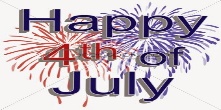 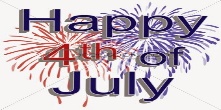 